HASTINGS-ROSENEATH PASTORAL CHARGE
"LIFE AND WORK OF THE CHURCHES"====================================================================
Minister: Rev. Jamie York                                                                          May 14, 2017(Office) 905-352-2000 Email hastingsroseneathpc@hotmail.com(Home)705-243-2734, Email:piperrev@gmail.comTRINITY UNITED CHURCH          ROSENEATH UNITED CHURCHHastings, Ontario                                   Roseneath, OntarioWorship: 9:15a.m.-10:15a.m.              Worship:11:00a.m.-12:00 noonOrganist & Choir Director: Marcus Elia                                               Organist & Choir Director:Steven BaricChairperson: Ruth Geddes                                                                      Chairperson:            
Visit our web site ~ http://harpcharge.com====================================================================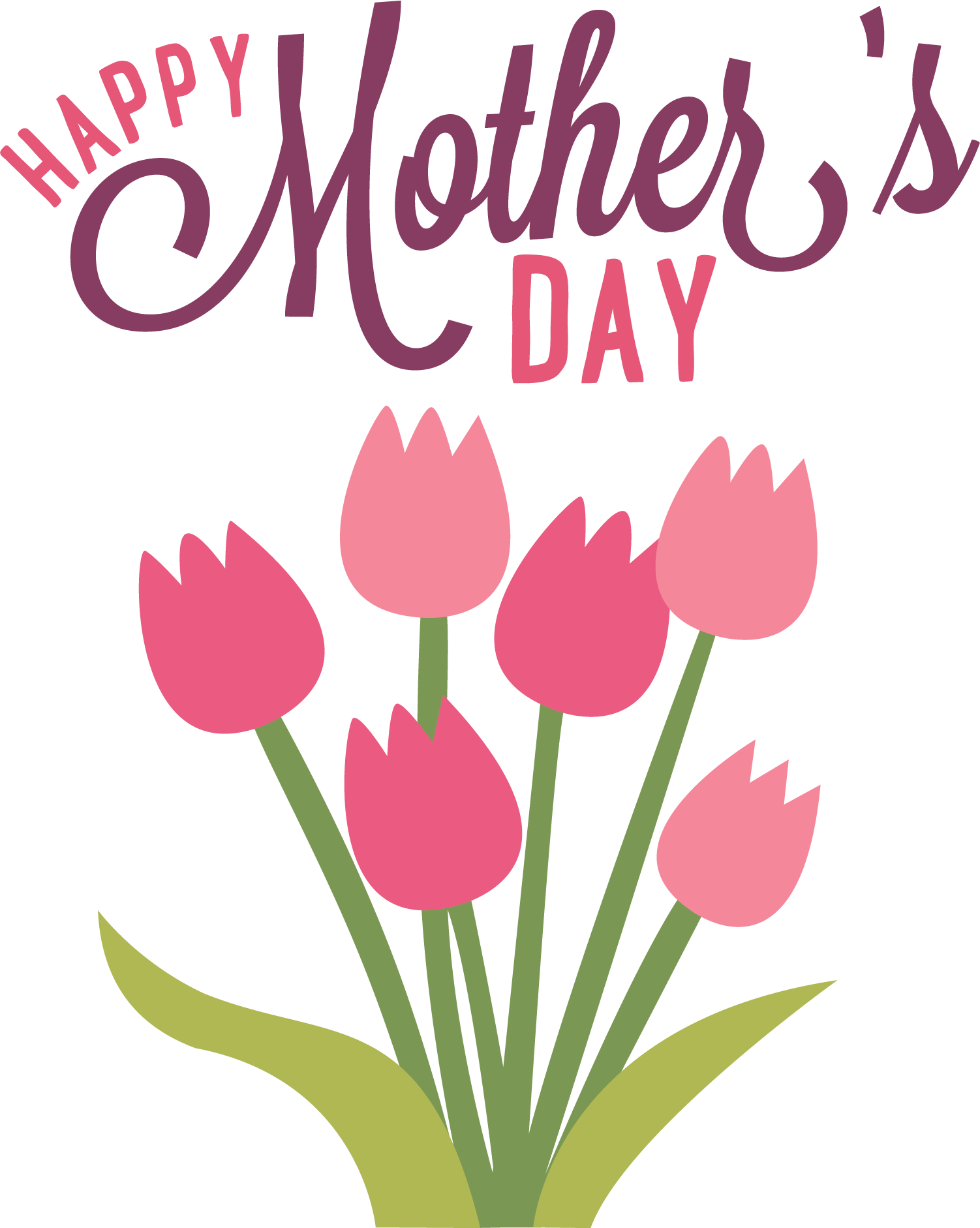 ~~~~~~~~~~~~~~~~~~~~~~~~~~~~~~~~~~~~~~"Bulletins for Sunday are sponsored in loving thoughts of mothers past, mothers present, and those who will be mothers in the future, who cared for their loved ones as we care for and love them"
~~~~~~~~~~~~~~~~~~~~~~~~~~~~~~~~In loving memory of Carol Wilkins who passed away May 17, 2012.Lovingly remembered by Ian and Family  God's Helpersby George W WisemanGod could not be in every placeWith loving hands to help eraseThe teardrops from each baby's face,And so he thought of Mother.He could not send us here aloneAnd leave us to a fate unknown;Without providing for his own,The outstretched arms of Mother.God could not watch us night and dayAnd kneel beside our crib to pray,Or kiss our little aches away;And so he sent us Mother.And when our childhood days began,He simply could not take command.That's why he placed our tiny handSecurely into Mother's.The days of youth slipped quickly by,Life's sun rose higher in the sky.Full grown were we, yet ever nighTo love us still, was Mother.And when life's span of years shall end,I know that God will gladly send,To welcome home her child again,That ever faithful, Mother. ~~~~~~~~~~~~~~~~~~~~~~~~~~~~~~~~ “CARING AND SHARING”Our prayers are with those who are shut-in and sick, unable to join us in worship this morning. Love and prayers to Ron Murray, and Alex McMillan and their families.Ron and Alex are in hospital care at Peterborough Regional Health care centre.~~~~~~~~~~~~~~~~~~~~~~~~~~~~~~~~~~~“WELCOME”Welcome today to these persons, their family & friends, who will be blessed in the sacrament of baptism.(Hastings):Elora Florence Elizabeth Sagriff, daughter of Tristen & Melana SagriffBriar Lynn Orr, daughter of William & Carolynn Orr(Roseneath):Audrey Anne (Giddings) McMillan~~~~~~~~~~~~~~~~~~~~~~~~~~~~~~ (R) Sunday Bulletins:  Anyone who would like to sponsor a week of bulletins to honour a special day, event or in memory of a loved one, please call the office.  Cost is $10.00.  Please call the office with details.~~~~~~~~~~~~~~~~~~~~~~~~~~~~~~~~~~~If you would like an announcement put in the "Caring and Sharing" please call or email the office by Wednesday to let the secretary know. Thanks!~~~~~~~~~~~~~~~~~~~~~~~~~~~~~~~~~~~~ “MINUTE FOR MISSIONS”Reaching Out to MigrantsOur gifts for Mission & Service support programs for migrant workers. Let us hear a story from Korea. Canadians think of our country as a multicultural society. Migrant populations arriving in Korea are a relatively new phenomenon. In 1997 there were only about 380,000 foreigners living in Korea. By 2011 that number had increased to 1.4 million. Some migrants are coming to Korea to work, especially in small- or medium-scale factories. Others are arriving as marriage migrants. Whatever their reason for coming to Korea, Mission & Service partner the Presbyterian Church in the Republic of Korea (PROK) is welcoming newcomers and helping them adjust to the realities of life in a new land. The PROK is responding to the many social service needs facing new immigrants by providing cultural orientation and language training helping immigrant workers understand their rights and advocating for workers when those rights are not upheld helping workers who become ill or unemployed staffing hotlines for marriage migrants who find themselves in situations of domestic violence and abuse The PROK’s Migrant Workers Centre addresses needs that are as many and varied as the people they serve. We sing thanksgiving for the Presbyterian Church in the Republic of Korea, our Mission & Service partner that reaches out to people in need! If Mission & Service is already a regular part of your giving, thank you so much! If you have not given for Mission & Service, please join me in making Mission & Service a regular part of your life of faith. In all our Mission & Service giving, with a willing heart, we sing thanksgiving~~~~~~~~~~~~~~~~~~~~~~~~~~~~~~~~~~~~~~“SUNDAY SMILE”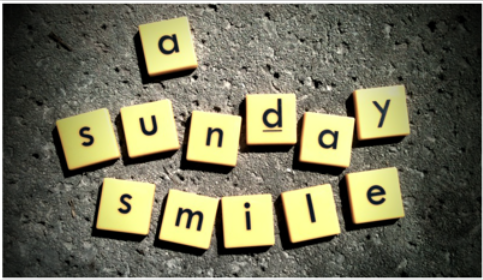 When I was a child I thought Nap Time was a punishment ... now, as a grown up, it feels more like a small vacation!